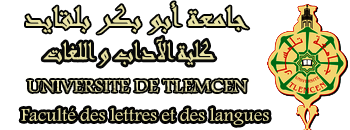 قسم اللغة والأدب العربيالنشاط الثقافيندوة حديث الخميس يسرّ قسم اللغة والأدب العربي أن يدعوكم إلى حضور ندوة موضوعها :" البحث:من جمع المادة إلى مناقشتها"يقدمها طلبة ماستر02-بن عمرو مصعب-عمر شداد-سيدي محمد بن موسىبإشراف الأستاذة الدكتورة لطيفة عبويوم :الخميس  06 ديسمبر 2018 في الساعة :  10:00  المدرج رقم 08 